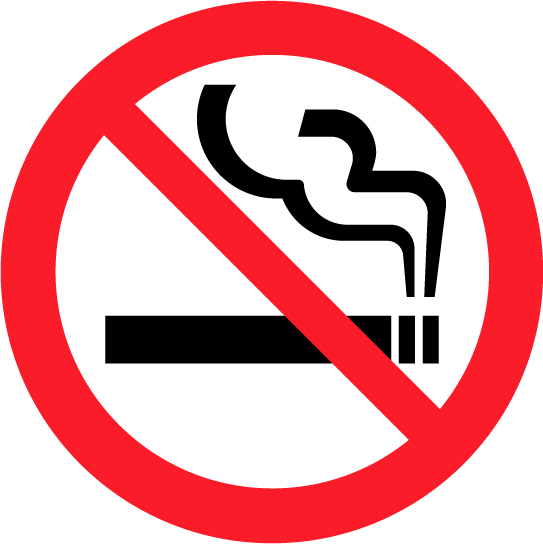 ここで たばこを すわないで くださいNo Smoking